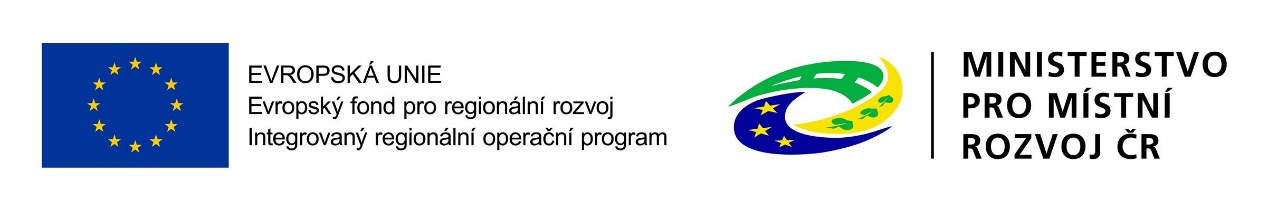 Smlouva o díloč. SM/001/2018(výkon činnosti koordinátora BOZP)uzavřená podle § 2586 a následujících občanského zákoníku č. 89/2012 Sb. v platném znění, níže uvedeného dne, měsíce a roku mezi těmito smluvními stranami:Objednatel:	Střední odborná škola veterinární, mechanizační a zahradnická a Jazyková škola s právem státní jazykové zkoušky, České Budějovice, Rudolfovská 92	zastoupená:	Ing. Bc. Břetislavem Kábelem, ředitelem školy	se sídlem:	Rudolfovská 458/92, 372 16  České Budějovice	IČ:	60075911	DIČ:	CZ60075911	bankovní spojení: 	Zhotovitel:	Ing. Pavel Houška	bytem:	U Stromovky 1103/18 , 370 05 České Budějovice	obchodní jméno:	Ing. Pavel Houška - STAVING	místo podnikání:	U Stromovky 1103/18 , České Budějovice	IČ: 	691 01 957		 	DIČ:	CZ  6212071525	bankovní spojení:	Článek I.Předmět plněníZhotovitel se zavazuje provádět výkon činnosti koordinátora bezpečnosti a ochrany zdraví při práci (dále jen BOZP) na staveništi ve fázi realizace a zajišťovat tak pro objednatele plnění povinností daných mu zákonem č. 309/2006 Sb.Zhotovitel bude provádět a zajišťovat výkon odborně způsobilé osoby koordinátora BOZP na staveništi v rámci realizace stavby s názvem: „Přístavba osobního výtahu“Zhotovitel bude provádět odbornou činnost v souladu se zákonem č. 309/2006 Sb., zejména pak §18 odst. 1, dále rozpracovanou §7 NV 591/2006 Sb. ve fázi přípravy s §18 odst. 2 a §8 NV 591/2006 Sb. Článek II.Povinnosti smluvních stranZhotovitel je povinen účastnit se kontrolních prohlídek stavby svolaných objednatelem, případných kontrol státního dozoru prováděných Oblastním inspektorátem práce a vyšetřování havárií nebo pracovních úrazů na staveništi, při kterých bude s kontrolním nebo vyšetřujícím orgánem spolupracovat a poskytovat mu veškeré požadované informace a dokumenty.  Zhotovitel je povinen provádět předmět plnění na staveništi 1x týdně po celou dobu provádění prací na stavbě. O této činnosti bude proveden samostatný zápis nebo zápis do stavebního deníku dokladující výkon činnosti zhotovitele.  Zhotovitel se zavazuje zachovávat mlčenlivost o všech skutečnostech, o kterých se v průběhu činnosti dozvěděl. Zhotovitel prohlašuje, že pomlčí o informacích a údajích, které budou objednatelem označeny jako důvěrné nebo utajované.Objednatel je povinen se zhotovitelem spolupracovat a poskytnout mu veškeré dostupné informace a dokumenty související s předmětem této smlouvy. V případě podání informace dle §18 pís. a bodu 3. zák. č. 309/2006Sb zajistí objednatel nápravu zjištěného stavu. Tato informace bude objednateli předána samostatným zápisem formou e-mailu.  Objednatel se zavazuje, že zachová mlčenlivost o veškerém know-how zhotovitele, se kterým se seznámil v rámci plnění předmětu této smlouvy a nebude jej poskytovat žádné další straně. Článek III.Cena díla a platební podmínkySmluvní strany se dohodly na celkové ceně díla ve výši:Vypracování Plánu BOZP   ………………………………………….	8.000,- KčOznámení o zahájení prací na OIP …………………………………..	2.000,- KčPráce spojené s prováděním koordinátora pro realizaci stavby ……...	50.000,- Kč              (10.000,- Kč/ měsíc x 5 měsíce)   Cena  celkem bez DPH  ……………………………………………...	60.000,-Kč	     DPH 21% ……………………………………………………………..	12.600,- Kč             Celková cena vč. DPH ………………………………………………	72.600,- Kč             Cena díla vychází z doby plnění 5 měsíce.             DPH bude účtována dle platného zákona o dani z přidané hodnoty.Podkladem pro úhradu ceny plnění budou faktury – daňové doklady, vystavené zhotovitelem na základě schváleného platebního kalendáře, který je přílohou této smlouvy.Na každé faktuře musí být uvedena identifikace projektu, tj. název projektu: „Laboratoř pro obor Rostlinolékařství“ a dále reg. číslo projektu: CZ.06.2.67/0.0/0.0/16_067/0007966.Splatnost faktur bude 14 dnů po jejím doručení objednateli.Objednatel prohlašuje, že má zajištěny finanční prostředky na úhradu ceny díla.Cena nebude zvyšována z titulu inflace ani kurzových rozdílů.Cenu je možno upravit pouze v případě změny rozsahu předmětu plnění nad rámec této smlouvy, požadovaném objednatelem. V tomto případě zhotovitel vypracuje kalkulaci a předloží ji objednateli k odsouhlasení. Po odsouhlasení budou všechny změny ceny mezi smluvními stranami upraveny dodatkem k této smlouvě o nové ceně a objednatel se zavazuje tuto novou cenu zhotoviteli uhradit.Článek IV.Doba plněníZhotovitel se zavazuje, že bude vykonávat činnost koordinátora BOZP na staveništi po celou dobu realizace stavby, tj. v termínu:zahájení prací:  	duben 2018dokončení prací:  	srpen 2018Článek V. Smluvní pokutyV případě, že zhotovitel nebude řádně plnit předmět a povinnosti mu dané touto smlouvou, je povinen uhradit objednateli smluvní pokutu ve výši 0,1% z celkové ceny díla, a to za každé jednotlivé prokazatelné porušení plnění jeho povinností uvedených v čl. I. a čl. II. této smlouvy. V případě prodlení objednatele se zaplacením ceny díla je objednatel povinen uhradit zhotoviteli úrok z prodlení ve výši 0,1 % z dlužné částky za každý den prodlení.Smluvní pokuty lze vyúčtovat na podkladě jednostranného právního úkonu.Článek VI.Odstoupení od smlouvyObjednatel může odstoupit od této smlouvy, nejsou-li řádně plněny zhotovitelem jeho povinnosti vyplývající z této smlouvy.Odstoupit může taktéž objednatel v případě, že:a)   zhotovitel se dostane do úpadku nebo likvidaceb)   zhotovitel celou tuto zakázku postoupí jinému zhotoviteliZhotovitel je oprávněn přerušit provádění činnosti koordinátora BOZP v případě, že objednatel bude v prodlení s úhradou faktury delším než 30 dnů ode dne sjednané splatnosti faktury. Objednatel přitom není oprávněn uplatnit vůči zhotoviteli žádné smluvní a jiné sankce. Dnem zaplacení se pro tyto účely rozumí připsání účtované finanční částky na účet zhotovitele. Přerušení provádění činnosti koordinátora BOZP musí být oznámeno písemně a právo zhotovitele na smluvní pokutu podle čl. V tím není dotčeno.Zhotovitel může odstoupit od smlouvy, jestliže objednatel neumožní zhotoviteli provádět činnost koordinátora BOZP.Odstoupení od smlouvy se stává účinným dnem, kdy písemné oznámení dojde druhé straně.Článek VII.Ostatní ustanoveníZhotovitel prohlašuje, že je odborně způsobilý a má oprávnění vykonávat živnost v rozsahu daném čl. I této smlouvy.Ve vzájemných vztazích mezi objednatelem a zhotovitelem platí, pokud není v této smlouvě stanoveno jinak, občanský zákoníku č. 89/2012 Sb. v platném znění.Článek VIII.Závěrečná ustanoveníMěnit nebo doplňovat text této smlouvy je možné jen formou písemných dodatků, které budou platné, jestliže budou potvrzeny a podepsány oprávněnými zástupci obou smluvních stran.Prodávající je povinen uchovávat veškerou dokumentaci související s realizací projektu včetně účetních dokladů minimálně do konce roku 2028. Pokud je v českých právních předpisech stanovena lhůta delší, musí prodávající uchovat tuto dokumentaci dle této lhůty. Prodávající je povinen minimálně do konce roku 2028 poskytovat požadované informace a dokumentaci souvisejících s realizací projektu zaměstnancům nebo zmocněncům pověřených orgánů (CRR, MMR ČR, MF ČR, Evropské komise, Evropského účetního dvora, Nejvyššího kontrolního úřadu, příslušného orgánu finanční správy a dalších oprávněných orgánů státní správy) a je povinen vytvořit výše uvedeným osobám podmínky k provedení kontroly vztahující se k realizaci projektu a poskytnout jim při provádění kontroly.Tato smlouva je vypracována ve dvou vyhotoveních, z nichž všechna vyhotovení mají platnost originálu. Jedno vyhotovení obdrží objednatel a jedno zhotovitel.Tato smlouva nabývá platnosti dnem jejího podpisu smluvními stranami a účinnosti dnem jejího uveřejnění v registru smluv. Smlouva byla sepsána podle pravé a svobodné vůle smluvních stran, nikoliv v tísni ani za jinak nápadně nevýhodných podmínek.V Českých Budějovicích dne 12. dubna 2018  ...........................................................                                     ................................................................za zhotovitele:                                                                         za objednatele:Ing. Pavel Houška                                                                   Ing. Bc. Břetislav Kábele